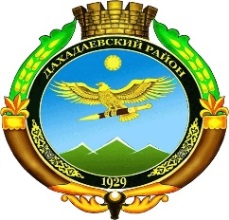 РЕСПУБЛИКА ДАГЕСТАНМБОУ «Уркарахская начальная школа – детский сад имени Рамазанова Р.С.» МО «ДАХАДАЕВСКИЙ РАЙОН»368570, Республика Дагестан, Дахадаевский район, с. Уркарах, тел.: 89051552246. E-mail: alisultan1254@mail.ru	                                                                                            Утверждаю:Принято 	                                                                                       директор школыПедагогическим советом №_______                                                                                                                                             ________А. МагомедовОт_______________                                                                                                                                                     приказ №____ от__________2022гДорожная карта мероприятий по обеспечению перехода на новые ФГОС НОО на 2022–2027 годы